区（自主防災組織）世　帯気象庁や市から発表される情報（目安）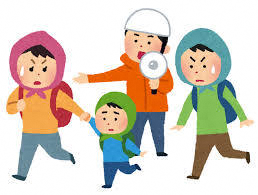 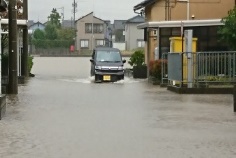 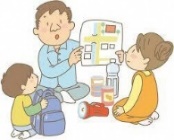 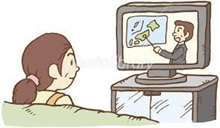 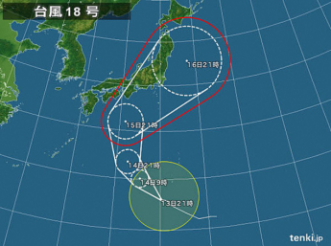 